Isten frissített és kibővített üzenete az új verzióban, amely most 3 részből áll.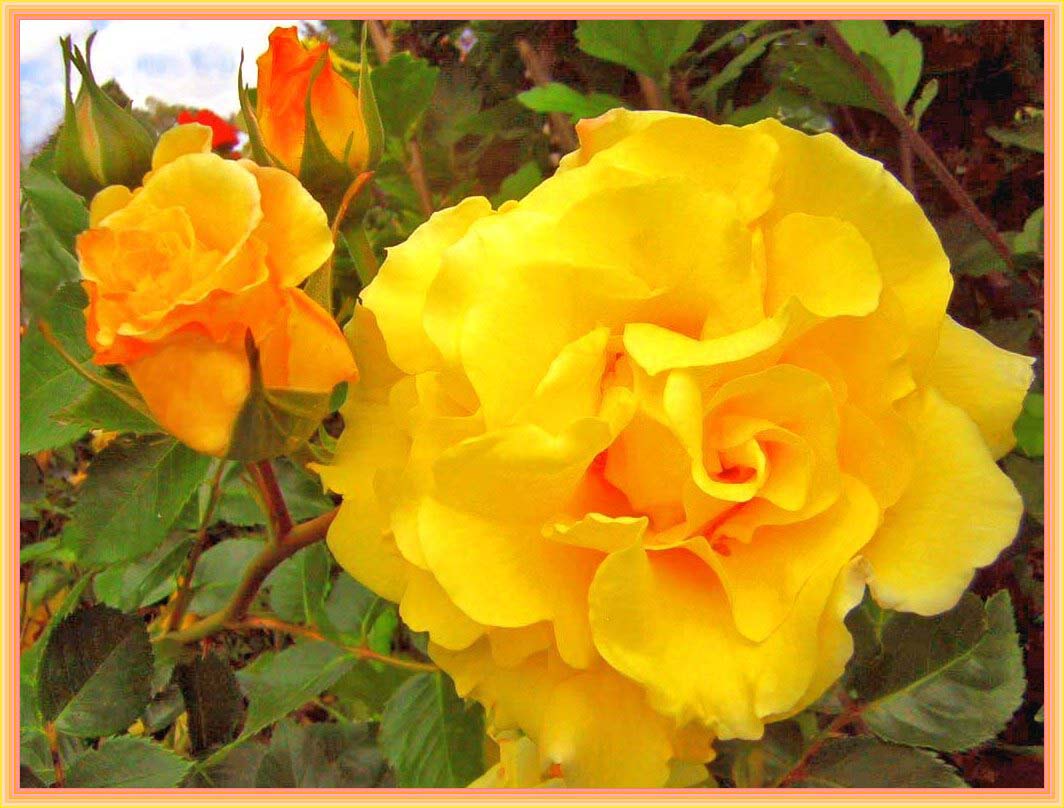 Egy rózsabokor közléseEgy sárgán virágzó rózsabokor örömteli üzenetet közvetít egy lelkileg gazdagon megajándékozott, mediális szívű embernek (hírnök) - ráadásul Isten Lelke más kinyilatkoztató témákat is feltár ebben az üzenetben.  - 2. rész -Az üzenet folytatása:Most egy égi fényhírnök veszi át az isteni képnyelvet. Lénye-életének magjából fényimpulzusokat kap az Én Vagyok Istenségtől (szeretetszellem) különböző hétdimenziós üzenetképekkel, és azokat változatlanul és változatlanul továbbítja a hírvivőnek. Ezek aztán megérkeznek hozzá lélekben-emberi tudatában, a háromdimenziós emberi nyelvre lefordítva, amelyet inkább leír, mert ez jobban tetszik neki, mint kimondani. Korábban egy sárga virágú rózsabokor kommunikált a médiumi emberrel, egy égi hírnökkel, aki szívből nyitott a természet országa felé, mind spirituálisan, mind emberileg, a magas rezgésű agysejtjein keresztül. A rózsabokor átviteli impulzusait az emberi agysejtekhez az önkéntes tiszta égi fénylények irányították, akik a földi természetet és a segítő természeti lényeket is szívesen segítik, és jól ismerik ezt az átviteli feladatot a hírnökökkel. Láthatatlanul, isteni utasítás szerint dolgoznak, hogy a befelé forduló emberek a természet földi és mennyei országából egy-egy apró, örömteli életépítményt kapjanak. Az üzenetnek ezt a nehéz rögzítését a hírnök végezte, aki már sok földi év óta rögzítette az isteni belső nyelvet az érzékelés és a gondolat legfinomabb képein keresztül, és aki leírta azt.A természeti ország isteni kinyilatkoztatása a törvény néhány olyan aspektusát tartalmazza, amelyeket már néhány szellemileg tájékozott ember is ismer. De sokan még mindig nem ismerik őket, ezért van néhány ismétlés, amelyeket a szeretet szelleme a természeti királyság különböző nézőpontjaiból vizsgál. A természet birodalma az evolúció továbbfejlődött szakaszában valóban képes magától különféle képi üzeneteket továbbítani, amelyek megdöbbentenének benneteket, emberek, és elgondolkodtatnának benneteket, ha képesek lennétek befogadni őket. Sajnos ez elveszett számotokra, mert már nem ápoljátok rendszeresen és intenzíven a bennetek lévő szeretet szellemével, a természet országával és az egész kozmikus élettel való szívből jövő szellemi kapcsolatot. Sajnos a külső, anyagi élet, amely csak másodlagos, sokkal fontosabb és felszínesebb számotokra, mint az elsődleges kozmikus, spirituális élet, amelyből mindannyian eredtek - de a legtöbb szívből jövő ember ezt félretette. Csak néhány ember van még mindig kész arra, hogy szívélyesen kommunikáljon a teremtés alacsonyabb rendű evolúciós életével, az ásványi birodalomtól az állatvilágig. Ezért van az, hogy a legtöbb ember megdöbbenve hallja, hogy vannak olyan emberek a földön, akik képesek a belső égi élet nyelvét képüzenetekben rögzíteni. Ez a képesség túlságosan ritkává vált a szívből jövő emberek körében, mert sokkal inkább kifelé irányuló életet élnek. Ily módon eltávolodtok a belső Én Vagyok szeretetáramlástól és a szeretetszellem nyelvétől is, amelyet belső lényetek egykor magától értetődően hallott.Így most el vagytok választva az örökkévaló mennyei élettől. Ez a szomorú állapot bezárja az ajtókat a szellemi-isteni kommunikáció előtt. Emiatt a vallási kötődésű emberek általában elutasítják a mennyei hírnököket, akik más nyelven beszélnek, mint a világ lakossága. A bemondók nyelve nem intellektuális, hanem a szív nyelve, amelyet csak nyitott szívvel lehet befogadni. Aki újra gyakorolja, megtapasztalja szíve kivirágzását, és megnyitja a kapukat a belső isteni élet felé, amely az örökkévalóságig a tiéd.Ebben a kaotikus és békétlen világban oly sok szívfájdalom történik minden pillanatban, amelyet a kegyetlen emberek szándékosan okoznak nemcsak másoknak, egykori égi testvéreiknek, hanem a természeti és állati birodalmaknak is. Ezért kérik a természetlények és a tiszta mennyei fénylények, akik a természet és az állatvilág állandó védelméért és gyakori felvidításáért felelősek, szívetek szelídségét.Kérlek, segíts, hogy elviselhető földi életet tegyél lehetővé teremtménytársaid számára, mert ők valóban nagyon szenvednek a te meggondolatlanságodtól és a törvénytől való mennyei eltávolodásodtól! De nem külső adományokkal az esetleg megszerzett erdő- és földterületekre, ahol az állatokat kerítéssel választják el egymástól, hanem egyszerűen több megértéssel és a szívükből jövő szeretet ajándékával. Ezeknek vissza kell vezetniük őket eredeti mennyei élettudatukhoz, amelyben szenvedés és fájdalom nélkül, örömmel élhetnek.Az állatok, a növények és az ásványok a mennyei létben örömmel és békésen élnek egymás között és a fénylényekkel, egységben és szívből jövő belső kapcsolatban. De az egység megélése itt a földön nem lehetséges számukra, mert a durva emberi lény a maga alacsony életrezgésével zavaróan megakadályozza ezt. Ezért az emberek által létrehozott természetvédelmi területek - a természethez való szíves alkalmazkodás az élet egy kis területén - nem jelentenek kellően hasznos megoldást az égiek szempontjából. A jó szándékú emberek ezzel próbálják megnyugtatni a lelkiismeretüket, mert tudat alatt úgy érzik, hogy a múltban sokat ártottak a természetnek, különösen az állatoknak. Ha az Istenhez kötődő emberekben a helytelen viselkedésük önismeretéből fakadóan meglett volna a változtatás szándéka, és meggyőződésből komolyan végrehajtották volna az általuk ismert mennyei-isteni törvényekhez való lépésről-lépésre történő igazodást, akkor nem történtek volna ilyen törvénytorzulások az önző világi emberek részéről, akik lelkükkel az alacsonyabb Ősz-lényegből származnak. Ezek akkor nem élnének tovább ilyen masszívan egoisztikusan és önpusztítóan távol a mennyországtól, mert segítettek volna a napi önmegvalósítást komolyan vevő, jóakaratú szívű emberek lélek lénymagjának magas rezgésszámát emelni. Az Isten Lelke által leírt következő láthatatlan törvényszerűséget minden Istenhez kötött embernek ismernie kellene, de valószínűleg csak néhány embert fog érdekelni, pedig annyira fontos az emberek és megtestesült lelkük élete szempontjából. Minden lény, akár a mennyei, akár a mennyen kívüli világokban tartózkodik jelenleg, a teremtése vagy nemzése óta a mennyei létben az életmagjaival egy mágnesesen ható finom fénysávon keresztül az örökkévalóságig kapcsolatban áll az Én Vagyok Istenséggel (Szeretetszellemmel), de egymással is, amelyen keresztül kommunikálni tudnak. Amikor a hitehagyott lények búcsút vettek az égi lényektől, és együtt hozták létre az első égen kívüli világokat, együtt akartak élni - hasonlóan a korábbiakhoz a finom égi bolygóikon - szívből jövő összetartozásban, békében és egységben az azonos tudatosságú lényekkel. Ők még égi életükből tudták, hogy különösen fontos, hogy kizárólag azonos életszemléletű és tudatállapotú lakosokkal éljenek együtt, hogy bolygójuk és a naprendszer rezgését viszonylag állandóan magasan tartsák. Ennek az életmódnak elő kell segítenie az egységet a bolygóikon a finom galaxisokban és a különböző rezgésű naprendszerekben, és csak az azonos tudatosságú lényeket kell vonzania - ahogy ez az égi lényben is történik. Így tartósan lehetővé vált volna számukra, hogy békében és jó egyetértésben, meglehetősen egyenrangú rezgésben éljenek együtt. Kezdetben ez csak néhány éteri eon alatt sikerült nekik, mert egyes bolygókon néhány renegát lény összeveszett egymással, és egymás után más-más törvényeket teremtettek maguknak, amelyeknek nem sok közük volt az égi törvényekhez. A korábbi terved egy harmonikus, szívélyes megértéssel teli, földöntúli életre jó volt. Ha egy bizonyos okból kifolyólag egy szubtilis bolygó rezgése néhány lakos által csökkenne, akkor a magasabb rezgésű lakosoknak a szeretet mennyei szellemével való intenzív belső kapcsolatuk révén újra meg kell emelniük a rezgést. Ezt gyakorolták hosszú időn keresztül az éteri világokban, vagy inkább így sikerült újra megemelni a bolygó rezgését, és továbbra is egységben élni. Egykor azonban sok renegát éteri lény életfelfogása - a bolygói életszabályok és törvények önfejű megsértése miatt - annyira ellentmondásos volt, hogy tudatosságuk és bolygói rezgésük egyre inkább visszaesett, aminek következtében egyre kevesebb életenergiával rendelkeztek. Ennek eredményeként a különböző galaxisok és naprendszerek bolygóvezetői - akik már az égi életmóddal ellentétes, személyközpontú életet éltek - konzultáltak arról, hogy fénytestük hogyan kaphatna ismét több energiát külső lehetőségeken keresztül. Ezeket a szeretet mennyei szelleme és a tiszta lények nélkül találták meg azzal, hogy úgy döntöttek, szilárd világokat és anyagi részecskékből héjtesteket is teremtenek. Sok sikertelen próbálkozás után végül közösen sikerült megvalósítaniuk tervüket, amihez sok kozmikus eonra és energiára volt szükségük, hogy sikeresen befejezzék végtelen teremtési terveiket és előkészületeiket. Ez fokozatosan lehetővé tette, hogy a mélyen elesett, sejten kívüli fénylények egy héjtestbe épüljenek be - a szilárd anyagú galaxisukban, naprendszerekkel és bolygókkal -, hogy a természetből több energiát kapjanak szilárd anyagú elemi részecskéken és táplálékanyagokon keresztül. De különböző bolygókon váratlan külső problémák merültek fel számukra, amelyek elviselhetetlenné tették az életüket a fizikai buroktestben, vagy csak rövid ideig engedték őket élni. Csak a gondolat-képeken keresztül végrehajtott számos genetikai korrekció és az anyaghoz való hozzászoktatás időszaka után vált lehetővé számukra, hogy a fizikai testben viszonylag jól érezzék magukat, és az életről alkotott elképzelésüket folytassák. Sok kozmikus eon telt el, mielőtt emberi vagy hasonló kinézetű testbe inkarnálódhattak.Eredeti szándékuk még mindig az volt, hogy sok galaxis számtalan szilárd bolygóján a tudatosság egészen azonos rezgésében és egységben éljenek együtt. Akkoriban még tudták az égi és az égen kívüli törvényszerűségekkel kapcsolatos ismereteik és tapasztalataik révén, amelyeket a finom, majd a szilárd részecskékkel való sok felfedezés és kísérletezés során szereztek, és amelyekkel szilárd világokat tudtak létrehozni. Azzal is tisztában voltak, hogy ahhoz, hogy egy második anyagi részecskékből álló testben, egy teremtett szilárd lakóbolygón működjenek és biztosítsák az életüket, számos új programozással kellett rendelkezniük, valamint új életszabályokat kellett felállítaniuk a bolygó különböző tudatszintű lakói számára, hogy alkalmazkodjanak a bolygó természetéhez. Erre azért volt szükség, hogy ne következzen be a bolygójukon és önmagukban is a rezgés gyors csökkenése, ami különben átragadna a bolygójuk részecskéire, annak légkörére, a természetre és végső soron az anyagi életükre, és negatív hatással lenne rájuk. Sok arrogáns, önző és közömbös inkarnálódott lény azonban néhány kozmikus eon után már nem tartotta be ezt a törvényt. Így néhány kozmikus eonnal ezelőtt a földhöz kötött lények egy kisebbsége úgy döntött, hogy elpusztítja fénytestét, majd az egész teremtést. Ezek a földhözragadt pusztító lények voltak azok, akik a magukfajta embereken keresztül a szakadékba akarták taszítani ezt a világot, és ezen felül a jó szándékkal élő embereket is. A mai jószívű emberek számára egyre nyilvánvalóbbá válnak negatív hatásaik erre a világra és az egész földi életre. A büszke, egocentrikus és rosszindulatú emberek által okozott alacsony bolygórezgés, akik folyamatosan sötét gondolatokat és szavakat sugároznak, és rossz cselekedeteikkel romboló erőket hoznak létre ebben a világban, nem csak a bolygótokra, rátok, emberekre és lelketekre, valamint a természetre, hanem egyre inkább a galaxisotok naprendszereire is átterjed. Meg tudod már fogni ezt a negatív kapcsolatot lelkileg?Sajnos túl kevés istenszerető ember ismeri ezeket a törvényeket. Talán most már ennek a tudásnak az alapján szellemileg felébrednek, és nagyobb erőfeszítéseket tesznek, hogy komolyan vegyék az élet és a bolygók általuk ismert isteni törvényeit, és fokozatosan, napról napra jobban alkalmazzák azokat. Valóban, ha több jóindulatú ember lenne a földön, aki közelít az élet mennyei törvényeihez, kevesebb rosszindulatú ember lenne, aki ártani akarna egy állatnak, a növényeknek vagy korábbi mennyei testvéreinek, mert ennek következtében a rezgésük megemelkedne. A mennyei Lényből kiinduló üdvösségterv lényeinek szándékolt emberi-lelki felemelkedése - ők Istenhez kötődő, szívből jövő emberi lények, akik szellemi törvényismeretüket lépésről lépésre akarták megélni, hogy lényüket nemesítsék - azonban a földi múltban megtörtént, és sajnos ma az Isten-Szellem szempontjából túl ritkán történik meg. Ezért merül fel a bűntudat és a jóvátételi szándék a megtestesült, Istenhez kötődő üdvösségterv lényeiben. Most például állatszerető, jómódú emberek adományaiból a világ egyes országaiban állatrezervátumokat építtetnek, amelyek célja néhány állat szenvedésének enyhítése. Jó szándékuk egyrészt irgalmas szívükből fakadt, és isteni szemszögből is megerősítendő, másrészt azonban az állattartók soha nem enyhíthetik az állatok nagy szenvedését, hiszen az emberek világszerte kíméletlenül vadásznak, kínozzák és ölik őket szárazföldön és vízen, hogy aztán élvezettel megegyék őket. Nem jobb a növények sorsa sem, amelyeket betakarítanak és élelemnek készítenek el, vagy a szellemileg eltompult emberek belső szívdobogás és köszönet nélkül meggyaláznak, valamint a vágó-égetéssel elpusztítanak, hogy további legelőket nyerjenek a vágóállatoknak. Hasonlóképpen, az ásványi anyagokat és elemeket - önök a Föld ásványkincseinek nevezik őket, amelyek segítik a bolygó lakóit a fizikai ruhájuk túlélésében - a nagyvállalatok profitéhsége miatt kizsákmányolják, holott az emberek ma már képesek lennének olyan energiaforrásokat találni és felhasználni, amelyek szükségtelenné tennék a Föld talajába való beavatkozást. A Föld rezgését azonban nemcsak az emberi negatív gondolatok, szavak és cselekedetek csökkentik egyre jobban, hanem világszerte az erős negatív frekvenciákat kibocsátó technikai eszközök is, amelyek romboló hatással vannak az emberek és a természet életére, illetve energetikailag egyre jobban gyengítik azt. Emellett új pusztító fegyverekre és vegyi termékekre irányuló kísérletek történnek, amelyek szennyezik az emberek és állatok lakóhelyét és élelmiszereit. Így az élet a Föld bolygón egyre elviselhetetlenebbé válik, amit a pusztító alvilági lények őrületükben folytatni kívánnak. Ez nagyon szomorú helyzet a nyílt szívű emberek számára, akik aligha tudnak ellenállni a Föld bolygó korai pusztulásának.Sajnos sok jószívű embert, akiknek a lelke az elmúlt évezredekben újra és újra a Föld különböző részein inkarnálódott, félrevezetett a vallási és világi hamis állítások által. Ma egy vallási felekezethez kötődnek, és világi életet élnek. Sokan közülük természet- és állatbarátok, és most az elhanyagolt felismerés - hogy egységben éljenek az állatokkal és a természettel - arra készteti őket, hogy külső jóvátételt tegyenek. De ehhez már túl késő, mert az emberiség túlnyomó többsége lelkileg túlságosan megterhelt az önző és közömbös életprogramokkal, és ezért már nem is érdekli, hogy felelevenítse az ásványokhoz, a természethez és az állatokhoz való egykori mennyei szívű kapcsolatát! Bizony, sok megtestesült üdvösséges tervlény, aki egy vallási közösség tanításaihoz kötötte magát, most a fanatikus vallási vezetőkre hallgat, akik vallási kijelentésekkel kápráztatják el őket, például azzal, hogy még több külső, felebaráti szeretetből fakadó cselekedetet kell végezniük, hogy Istennek tetszenek. De a jószívű emberek homokra építenek, hiszen segítőkészségüket túl későn használják fel a földön! A sok külső tevékenységük, amelyre hatalmas életenergiákat fordítottak, valamint a külső művekre adott bőkezű adományaik, a mennyei-isteni üdvösségtervben soha nem így voltak nekik szánva! Félreértették a jótékonyság jelentését, mert amit ők tesznek, az csak egy csepp a tengerben. Ráadásul hatalmas mennyiségű életenergiájukba kerül, ami hiányzik a spirituális továbbfejlődésükhöz, és ezért most alacsonyan rezegnek. A természet és az állatok iránti túlbuzgó elkötelezettségük révén lelkük-emberi energiájuk napról napra egyre jobban csökken, és ez nemcsak az egészségükre van negatív hatással, hanem a bolygó általános rezgésére is. Az ilyen nagy külső energiaráfordítások, amelyek révén éjjel-nappal energetikailag elhasználják magukat, vagy fizikailag túlterhelik magukat, és ezáltal gyorsan csökken a lélek rezgése, soha nem voltak az üdvösség inkarnálódott tervlényeinek szánták. Éjszakánként, amikor az ember mély álomban van, már nem tudják az energiadeficitjüket a lélekmagjukon keresztül pótolni, mert az ember a test túlterhelése miatt alig tud regenerálódni vagy pihenni. Ha túlhajszolt és feszült az idegrendszere, és ezért alacsony a rezgése, hogyan kellene a lelkének a rezgését növelni?Nagyon kevesen figyelnek oda a szellemi és fizikai megterhelés után szükséges pihenésre és testük ellazulására, mert nap mint nap a segítő szindróma túlzó előírásaival hajtják magukat, hogy valami jót tegyenek, így alig tartanak pihenőszünetet és keveset alszanak. Sokan közülük belegabalyodtak egy láthatatlan hálózatba, mert túlbuzgóságukban azt hiszik, hogy feltétlenül segíteniük kell a teljesség teremtését. Évezredeken keresztül gyakorolták ezt ismételten a földön anélkül, hogy tudták volna, ki a kliensük a láthatatlanban. Ez aztán odáig fajulhat, hogy sokan közülük lelkileg lemondanak és fizikailag megbetegszenek, mert emberi lényük a teljes kimerülésig kimerült abban a hitben, hogy feltétlenül teljesítenie kell a külvilágban az üdvösségterv szerinti küldetését. Amikor az ilyen lelkek az elmúlás után megérkeznek a túlvilágra, megdöbbennek alacsony energiaállapotukon. Még nem ismerhetik fel teljesen az energiaráfordításuk eredményét, de sokak számára felsejlik, hogy félrevezették őket, és most új utakon kell járniuk, amelyek visszavezetik őket az értelemhez és az energiatakarékossághoz. Jó belátásukhoz azonban meg kell szakítaniuk a hitközösséghez fűződő kötelékeiket, amelyhez még mindig a lélekenergia láthatatlan szálai kötik őket. De ez a döntés nagyon nehéz számukra, mert vallási kijelentések alapján még mindig tévesen hiszik, hogy jó cselekedeteket tettek a földön, és hogy Isten Lelkének ezért további energiákkal kellene jutalmaznia őket. Ezt azonban nem teszi meg, mert a lélek még mindig egy energiakapcsolat révén kapcsolódik a hitközösséghez. Ha energiákkal támogatná a lelket, akkor az átadott energiák nagy részét a hitközségnek kellene adnia. De egyetlen olyan hitközösséget sem támogat az Istenszellem értékes energiákkal világszerte, amelyet az Ősz-lények önszántukból alapítottak, hogy negatív energiákat nyerjenek. Valóban, a vallási vagy spirituális hitközösségekben mindig sok alacsonyabb rendű lélek lakik a bűnbeesésből, ezért erős energiakivonás történik ezektől a magasabb rezgésű, spirituálisan félrevezetett tagoktól, ők olyan emberek, akik őszintén, szívből igyekeznek közelebb kerülni Istenhez. A bűnbeesés földhözragadt lényei láthatatlanul vezették őket a hitközösségükhöz. Valóban, a világon mindenütt, a különböző hitközösségekben és spirituális csoportokban, jószívű embereket javíthatatlan lelkek vezetnek spirituálisan tévútra a hullámhosszuk képmutató elméin keresztül. Aki a végére akar járni ezeknek, azt Isten Lelke arra szólítja fel, hogy előbb ismerje meg önmagát, mindenekelőtt a hibáit és gyengeségeit. Ha legalább részben felismerte őket, akkor könnyebben felismeri azoknak az embereknek a ravasz módszereit, akik öntudatlanul állandóan kapcsolatban vannak az alantas lelkekkel, mert életmódjuk hasonlít hozzájuk. Valóban, csak azok rendelkeznek azzal a lelki érettséggel, akik naponta megfigyelik magukat életmódjukban, és a szeretet belső szellemének segítségével próbálják megfejteni szándékaikat és nem tetszetős viselkedésüket, hogy többé ne kövessék el azokat, hogy a végére járjanak az álruhás emberek színjátékának, akik szeretnek nagynak tűnni, amikor Istenről beszélnek a hívő emberek előtt, de anélkül, hogy ők maguk felismerhető lépéseket tennének Isten felé. A rezgésük és a beszédük hangja elárulja, hogy kinek az agyszüleménye. De sajnos sok Isten-szerető ember még mindig rabságban van és csodálja őket. Ennek az a szomorú következménye, hogy a hitközösségek és spirituális csoportok középpontjában álló emberek jól tudnak élni a hallgatóságuk energiáiból, és így van energiájuk arra is, hogy a nyilvánosság előtt nagy személyes megjelenéseket tegyenek, hogy még több megtestesült, de szellemileg elveszett, jószívű embert vonzzanak a mennyei üdvtervből. Ahogy manapság kinéz, folyamatosan újabb és újabb áldozatok kerülnek a hálójukba, de már nem a magasabb rezgésű, vallásmentes, nagyobb spirituális tudással rendelkező emberek. Ők már felismertek néhány dolgot, és sok élettapasztalattal rendelkeznek, mert ők és a lelkük már fogékonyak voltak Isten szellemének impulzusaira, és ő már figyelmeztette őket. Mennyei szempontból örvendetes, hogy egyre több szívből jövő, Istent szerető, még mindig valamely hitközösséghez tartozó ember jut el arra a felismerésre, hogy a logikátlan és égtől távoli dogmák (hiedelmek), hogy ezeken keresztül közelebb kerüljenek Istenhez, nem vezetnek sehová. Ráadásul úgy érzik, hogy a tanítás beszűkíti őket és nem szabadítja fel őket. Ezért döntenek úgy, hogy elhagyják a hitközösséget, és új spirituális ismeretek után néznek. De az ilyen embereknek vigyázniuk kell, nehogy ismét más spirituálisan orientált emberek magukkal ragadják őket, akik újabb spirituális-vallási kényszerbe sodorják őket, amelytől hosszú ideig nem tudnak szabadulni. Isten szelleme ezt tanácsolja nekik.Valóban, még az üdvterv emberei is nagyrészt gyorsan süllyednek lelkük rezgésében a törvénytelen életmódból származó emlékek felhalmozódása és erős világi orientációjuk miatt. Sajnos ez ugyanilyen negatív hatással van minden valláshoz kötődő emberre és lelkükre, akik egy vallási csoportban vagy hitközségben eltévedtek. Ők a bukott lények tragikus energiaáldozatai, akik oda belopództak, akik ott a hatalmat gyakorolják, és akiket csodálnak, mert hatalmas tudással rendelkeznek az elméről. Ennek következtében a vallásos kötődésű jószívű emberek lélekben-emberi tudatában egyre nagyobb energiacsökkenés következik be, melynek következtében már nem képesek naponta többször fenntartani a kapcsolatot az Isten-szellemmel, hanem inkább a világi események felé orientálódnak, vagy nagy érdeklődést találnak azok iránt. Mire jó egy vallásos emberek által épített állatrezervátum, amikor a bolygó minden élet végéhez közeledik? Az elmúlt évtizedekben a jószándékú, Istent szerető embereknek, nem csak az üdvtervből, a kezükben lett volna, hogy a Földet magasabb rezgésszámba hozzák, ha szabadon és a csoportlélektől függetlenül élnek - ahogyan azt Isten Lelke a megtestesülés előtt a mennyei lényeken keresztül tanácsolta nekik. De ki az a jó szándékú ember - akik közül sokan az üdvösség tervének szellemileg elveszett lényei -, aki ma szabad egy vallási csoport vagy felekezet kötelékétől?Valóban, sokan, akik egy valláshoz kötődnek, még mindig tévesen azt hiszik, hogy Isten Lelke irányította őket abba a hitközösségbe, amelyhez születésük óta tartoznak, vagy amelyhez csak később csatlakoztak. De nagyon tévednek, és ő elmagyarázza nekik, hogy miért. Kérlek, induljatok ki abból a mennyei tényből, hogy a mennyei lényben nincsenek vallási társulások, és ennek megfelelően a mennyei lények életmódja vallásmentes. Ezért az élet isteni törvényei szempontjából nem lehet, hogy Isten Lelke a hívő embereket e bűnbeesés világában vallási közösségbe irányította, és nem is hívta őket vallások alapítására. Ezért nem kaptak tőle semmilyen parancsolatot a túlvilágra! Nektek, szellemileg érett embereknek már meg kellene értenetek a törvénynek ezt az egyszerű logikáját.Valójában évezredekkel ezelőtt mélyen bukott lények voltak azok, akik kitalálták a vallásokat, hogy hamis vallási kijelentésekkel annyira félrevezessék a jószívű embereket, hogy azok földhözragadtak maradjanak és ismételten inkarnálódjanak! Ezért, szív emberei, jól gondoljátok meg, hogy továbbra is meg akarjátok-e kötni és energetikailag bebörtönözni magatokat egy kisebb vallási csoportban vagy nagyobb hitközösségben az életetekben - és lelkileg a túlvilági birodalmakban is -, mert ez a kötöttség ott is fennmarad, mert Isten, a szeretet szabad, egyetemes szelleme nem befolyásolja, hogy egy ember vagy egy túlvilági lélek elszakadjon tőle. Ő mindig szabad akaratot hagy minden lénynek, itt a földön és ugyanígy a túlvilági világokban is. Ő kéri őket és megvilágosítja őket odaát az égi lényeken keresztül, de a legtöbb vallásilag kötött embernek aligha érdeke, hogy elszakadjon a hitoktatástól és a korábban ismert hívő emberektől, illetve a lelküktől. Így ismét fennmarad az egymáshoz és az ismert vallási tanításhoz való energetikai és lelki kötődés körforgása. Az alacsony rezgésű bukott lelkek, akik a földi időkben együtt dolgoztak a vallási közösség lelkileg elveszett tagjaival, voltak a csalárd haszonélvezők, mert ők kapták a legtöbb energiát a vallási kör energetikai embereitől, mert ők nem a lélek lénymagjukon keresztül akarták megkapni Isten szeretetenergiáit, hanem csak kerülő úton, intenzív Istenkapcsolatú embereken keresztül. A korábbi földi életükben a hívő emberek előtt előadott műsoruk azonban, akiket az Istenről szóló ügyes vallásos szavakkal bűvöltek el, nem a szívükből, hanem a hűvös értelmükből fakadt.Mit magyarázzon még Isten szelleme a jó szándékú, de szellemileg tudatlan és félrevezetett embereknek a vallás nélküli mennyei hírnökökről, amikor újra és újra bedőlnek a tökéletesen beszélő embereknek, akik úgy tesznek, mintha közel állnának Istenhez. De bárki, aki valóban látta az életmódjukat, elkeseredett és elborzadt, mert beléjük esett. Nem gondolta volna, hogy még mindig gőgös és csúnya vonásokkal rendelkeznek. Hasonló a helyzet a mai üdvterv jószívű embereivel is, akik bedőlnek a jó cselekedetek prédikátorainak, mert azok kenetteljesen beszélnek, de maguk nem tesznek egy lelki belső és külső lépést, hogy szívükben közel kerüljenek Istenhez. Nos, mit akarsz kezdeni az állati tartalékokkal? Olyan vezető emberek tervei szerint akarjátok bővíteni őket, akik csak az eszükkel adnak utasításokat, és láthatatlan vallási fanatikus lelkekkel együtt rángatják a szálakat a tokból?Ez csak rajtad múlik. De egy nap már nem lesz hajlandó a nehezen megkeresett pénzét adományként odaadni azoknak, akik a valóságban nem a szívükkel kezelik azt, mert úgy tesznek, mintha csak az Ön kárára segítenének az állatokon és a növényeken. De hogy mikor fogtok átlátni rajtuk, az idő kérdése. A túlvilágon az újragondolás gyakran nem történik meg ilyen gyorsan, mert ott talán nem szembesülsz ezzel a témával, mivel időtlenül élsz a megterhelt könnyű testedben. Kérlek, gondold meg alaposan, hogy mit akarsz most tenni, mert az igazodásod a túlvilágon is irányítani fog téged, mert emberként így programoztad magad, és ezt átmentetted a lelkedbe tárolásra. A jövőben is ezt akarjátok tenni magatokkal?A jó szándékú valláskövetők többsége sok inkarnáción keresztül változatlanul vallási kötődéssel él a földön, és ugyanilyen összehangolt marad a túlvilági tartózkodások során is a különböző alacsony rezgésű vallási bolygókon. Ez nagyon szomorú számukra! De most még mindig ott van számotokra a belső és külső kötöttségektől való megszabadulás nagyszerű lehetősége! Vajon azt a tudást, amit a mennyei Lényben az üdvösség tervéről egymással megbeszéltünk, már elfedték a lelkedben lévő világi raktárak, és ezért nem lehet már éjjel a lelked számára visszakereshető? Az volt a cél, hogy a ti magas rezgésű szívetekből áradó szeretet elsősorban az emberekhez és az ő lelkükhöz jusson! Most hirtelen az állatok és a növények az emberben lévő lények értéke fölé kerülnek. Hol van ebben a logika?Ha több szívmelegség lenne bennetek, és ezt sugároznátok a világba, akkor azonnal hangos tiltakozásnak kellene lennie részetekről egy ilyen jóvátételi szándék ellen, és nem kellene támogatni az ilyen külső terveket, amelyeket egyesek a nyereségvágyukban kitaláltak. Ismeri a sok jó szándékú ember bűntudatát, akik valóban minden vagyonukat beleadják, hogy megvalósítsák ezt az állítólag nagyon hasznos ötletet az állatvilág és a természet birodalma számára.Ez azonban tévedés. Valójában ez a lelkük szenvedése, amelyet az Istenhez vezető Belső Ösvényen való megállása és a spirituális fejlődésük hiánya okoz. Kérlek, ébredjetek fel végre, és induljatok el, hogy kilábaljatok a túlságosan is emberi gyengeségeitek és hibáitok keserűségéből. Ez legyen a legfontosabb dolog a földi életedben! Kérjük, fordítsanak rá nagyobb figyelmet!Azok, akik még nem zárták be belső szellemi fülüket és szívüket, tegyék fel maguknak a kérdést, hogy valóban hajlandóak-e elmozdulni egy szellemileg messzebbre tekintő, a tudat új érettségéhez vezető gondolkodásmód felé, ahelyett, hogy a törvénytől távol élve, lelkiismeretüket egy vallásos saamlini intézménynek adott adományokkal nyugtatgatják.Természetesen a lelkiismeret zavarba jön, mert az ember inkább a külső jóvátétel felé fordul, ahelyett, hogy látszólag hallgatna lelke sugallataira, amely inkább az önismeret révén látná a csúnya viselkedés emberi helyreigazítását. Az emberek és a lelkek azonban isteni szabadságban élnek, és saját kárukra továbbra is változhatatlanok maradhatnak a csúnya, egóval kapcsolatos jellemvonásaikkal, anélkül, hogy a szívből jövő, szelíd és személytelen isteni tulajdonságok és az élet általuk ismert törvényeihez igazodnának. De kudarcaik miatt egy napon nagyon szomorúak lesznek a túlvilágon.A spirituális elmélyült tudással rendelkező kiegészítések még mindig az Én Vagyok Szeretet Áramlatból áramlottak a természet országáról szóló rendkívüli isteni üzenethez. Nektek, jóakaratú emberi lényeknek szóltak, akiknek még van elég olaj (energia) a belső szívlámpáitokban (lélek tudatosság), hogy képesek legyetek megérteni.De az Isten-Szellem arra kér, hogy a természet szeretetének ezt az üzenetét csak azoknak az embereknek ajánljátok fel, akik szívből érdeklődnek az iránt, hogy a természet életszférájából származó hírnökről néhány szellemi új dolgot megtudjanak, mert ők már örömmel ápolnak szívből jövő kapcsolatot a természettel, és szeretnek kommunikálni az Isten-Szellemmel is.Kérlek, értsd meg helyesen: Az a szellemi tudás, amelyet az Isten-Szellem közöl veled, és amelyet a kinyilatkoztatás fényén keresztül egy hírvivőn keresztül kínál fel lelked-emberi tudatodnak, csak egy apró csepp a végtelenül sok mennyei-isteni életbölcsesség és törvény ismeretének gigantikus kincséből. De kérlek, értékeld a szeretet bölcsességének ezt az apró cseppjét, mert ez valóban a Szeretet Szellemének ajándéka az Én Vagyok-ban a földi ruhába öltözött szeretett lényeknek, akik jelenleg az égi fénytől elkülönülve élnek, anélkül, hogy képesek lennének érzékelni az Ő magas rezgésű szeretetnyelvét belülről. Soha nem felejtette el őket, és soha nem utasította el őket magától, bár a múltban a törvény ellenében viselkedtek, és világiasságukkal és önzőségükkel háttérbe szorították belső közelségét!Kérlek, értékeljétek egy kicsit jobban Isten apró Én Vagyok szeretetcseppjeit, amelyek örök mennyei életetek egy kis töredékét kívánják átadni nektek - amelyből mindannyian származtok. Ezeket az Isten-Szellem közvetítette nektek az egészen megtisztított finomlélekrészecskéken és továbbító csatornákon keresztül a magasabb rezgésű és szellemileg fogékony emberi tudatosság hírnökeibe, akik már közel állnak a mennyei élet szabadsághangjához. Ez csak akkor történhet meg Isten közbenjárásának hírnökével, ha állandóan igyekszik szabadon gondolkodni önmagáról, és így él a többi ember felé. Ily módon Isten törvényének szabadsága a lehető legteljesebb mértékben megnyílik lélekben-emberi tudatában, amit ti is érzékelhettek, amikor ezt olvassátok. A szeretet minden cseppje e Hírmondó megnyitott lélek-tudatosságából a szeretet szellemének ingyenes felajánlása nektek, a szív embereinek és belső lelketeknek, amely hajlandó hazatérni. Ha szeretnétek, élvezzétek a természet országából származó szeretetnek ezt a közlését, amelyet Isten örömmel ajánl fel nektek megfontolásra és mélyebb elmélyülésre.Valóban, a sok szeretetcsepp-üzenetben már van némi ismeret részletesen - a finom világok égi és égen kívüli törvényeiről és az égi fénylények nemes életmódjáról és viselkedéséről, valamint a tudatosságban mélyen elsüllyedt hitehagyott lények természetének leírásáról és szándékainak ismeretéről is, akik már régóta élnek a különböző tudatállapotú, önmaguk által teremtett éteri és éteri bukásvilágokban - nagy gazdagodást jelentene a spirituálisan kereső emberek és lelkük számára, akik szeretnének közelebb kerülni Istenhez belülről. Sajnos azonban sok szellemileg szomjas, de vallásilag elvakult ember hiába keresi a múlt és a jelen hírnökeinek isteni üzeneteiben a mély tudástartalommal bíró isteni törvénymondásokat. Az a néhány hírmondó, aki földi korotokban Isten Igéjét hirdeti, jelenleg már nem képes magasabb lélektudatosságra jutni. Isten Szelleme nem kritizálja őket, de mindig is arra kérte őket, hogy szellemileg ne álljanak meg, mert ha ez megtörténik az emberi és lelki tudatukban, akkor Isten Szelleme számára már nem lehetséges, hogy a Törvény kibővített aspektusait átengedje. Ez csak a törvénytelenségtől mentes hírnök nyitott lélekrészecskéin keresztül történik, amelyeket az új isteni tudásának állandó megvalósítása aktivál, ezáltal a hírnökben Isten akaratából továbbadásra kibővített törvényáramlatok áramlanak, amelyek a számotokra, emberek számára eddig ismeretlen, de a mennyei visszatérés szempontjából jelentős tudás részleteit tartalmazzák.                Mivel azonban az Isten belső Igéjének szellemi megismerésének folyamatos megvalósulása ritkán történik meg a médiumi embereknél, hamarosan már nem lehetséges számukra a mennyei isteni forrásból származó üzenetek fogadása, mert lelkük-emberi tudatuk a szív imája után már nem éri el a szükséges magas isteni vételi rezgést. Ha egy ilyen szellemileg éretlen ember ismét befelé figyelve, egy kis szellemi körben hosszabb ideig nem hallja az isteni közvetítést, akkor tudatalattija automatikusan átveszi az Isten-szellem hiányzó üzenetének pótlására egy vallásos-szellemi jellegű, Isten-üzenethez hasonló ismeret közvetítését. A médiumi személy nincs tudatában ennek a ténynek, majd több, szellemileg nyitott hallgatóság előtt mondja el az állítólag isteni üzenetet. A tudatalatti nyelvezetét néha lélektudományos emlékek kísérhetik ebből vagy korábbi földi életekből, amelyek illeszkednek a vallási üzenet témájához és annak frekvenciájához. Valóban, az emberi tudatalatti a tudatalatti feletti tudattal együtt képes önállóan mondatokat alkotni egy témáról, amelyek aztán hasonlítanak egy Istentől érkező üzenethez. Valójában ez a folyamat hasonló ahhoz, ahogyan a szónokok szabadon, kézirat nélkül tartanak előadást a közönségnek egy bizonyos témáról, a tárolt felső és tudatalatti tudásukból. A médiumi ember által hozott vallási vegyes tudás származhat különböző vallásokból, amelyeket az ember ebben az életében hallott, olvasott vagy amelyekkel foglalkozott. Vagy lehet, hogy a lélek már előző emberi életeiben, a Föld különböző kontinensein elsajátította, és mivel a lélek számára fontos volt, a tudás átkerült a csecsemő tudatalattijába, hogy ott tárolja és később, az újbóli inkarnáció során előhívja. Mivel az ilyen kevert ismeretek nem a mennyei isteni forrásból származnak, túlnyomórészt valótlan vallási vagy szellemi ismereteket tartalmaznak, amelyek a földön már régóta sok istenhívő szívű embert megtévesztettek, tévútra vezettek és tragikus módon újból törvénytelenséggel terhelték lelküket, amivel még jobban eltávolodtak az igazi mennyei élettől.Bizony, az akkori jó próféták többnyire korán áldozatul estek a bűnbeesésből származó rosszindulatú embereknek és lelkeknek. A sötétség földhözragadt lelkein - szörnyű, rosszindulatú alvilági lényeken - keresztül erőszakos emberek hajtották őket szörnyű tettükre, és kiközösítették, üldözték és megölték a prófétákat. Áldozataik között volt Jézus Krisztus és sok jószívű, spirituálisan magas tudatosságú ember is. Így az elmúlt évezredek során a földön az önként megtestesült égi üdvösségterv lényei és hírnökei olyan drámát és szívfájdalmat éltek át, amelyet nem lehetett felülmúlni. De a tényleges önzetlen szándékuk az volt, hogy a mélyen bukott lényeknek a háttérből érkező isteni utasítás szerint segítsenek visszanyerni elveszett égi tájékozódásukat.Nemcsak évszázadokkal ezelőtt, hanem a ti földi időtökben is előfordul, hogy a hírnökök keserű könnyeket hullatnak a közeli emberek nem kedves szavai miatt. Az Isteni Szeretetcseppek ezen hírnöke, aki mindent megtesz, sok évvel ezelőtt szintén szívfájdalmat kellett elviselnie, nemcsak a bűnbeesésből származó emberek keze által, hanem néhány megtestesült, szellemileg elvakult és fanatikus üdvtervező lény becsmérlő viselkedése miatt is. Tudtak a korábbi üldözésekről és a prédikátorok kiközösítéséről, de semmit sem tanultak belőle. Ma inkább a világban élnek, mint befelé fordulva Isten felé, ezért inkább a prédikátorok vallásos-bibliai tartalmú üzeneteit olvassák, amelyek sok hamis állítást tartalmaznak a mennyei életről, mert nem a mennyei forrásból származnak. Nem tartalmaznak részletes leírásokat az igazi isteni törvényekről, sem új ismereteket az égi és az égen kívüli lények életéről, hanem különböző vallási szentírások ősi szövegeiből származó, szellemileg kevert ismereteket. Sok hiszékeny ember, akit ez érdekel, és azt hiszi, hogy ez mennyei igazság, nem is sejti azonban, hogy a bibliai jellegre vonatkozó írott ismeretek és az azokból levezetett állítások egy bukott hírmondótól származnak. Ezt az ember gyanútlanul meríti a tudatalattijából, és időről időre hasonló égi tudást kap vallásos irányultságú fanatikus lelkektől, akik folyamatosan bővítik a tudatalattiban meglévő tudását közvetítésekkel, de a mennyei visszatéréshez hasznos tudásrészletek nélkül. Ez csak azért történik meg egy hírnökkel, mert nem volt felkészülve arra, hogy egy újabb törvényes lépést tegyen előre a fénybe. Emiatt egyes megtestesült, szellemileg elvakult, fanatikus üdvtervező lények elutasítják az igazi égi hírnököt, aki néhány szellemi lépéssel tovább ment, és újra és újra ismeretlen szellemi-isteni tudást hoz a mennyei forrásból a magas rezgésű lelkén keresztül a szívükben nyitott emberek számára, akik belső meggyőződésből szívesen törekednek a hibáikat és gyengeségeiket leküzdve a mennyei visszaútra. És így csak nagyon kevés Isten-hívő embernek van belső hozzáférése a szeretetcsepp-üzenetekhez, amelyek jelenleg valóban Isten törvényének legjobbjai a ti sűrített bolygótokon, mennyei szempontból nézve. De ez csak azért lehetséges, mert a hírnök inkább őszintén és alázatosan a háttérben él, és soha nem engedi meg személyének felmagasztalását. A korábbi népi próféták felfedezésük után többnyire a fény égi alázatos lényeinek fordított elvét élték, és megengedték, hogy személyes tanítói megjelenésük alkalmával elismerést arassanak. Ily módon észrevétlenül estek bele emberi tudatalattijuk nagy tudástárolójába, amely korábbi inkarnációkból származó lélektárolókat is tartalmaz, amelyekből csak vegyes anyagot hoztak fel - és így történik ez ma is sok hírmondóval. Felveszik az isteni igét, és nem sokkal később személyesen tisztelve sok jóakaratú ember előtt tanítják a törvény mennyei ismeretét, amelyet egykor a bennük lévő Istenszellemtől hallottak. De ez csak azért történt, mert hallgattak a fanatikus lelkek suttogására, akik azt sugallták, hogy Isten Lelke tanító prófétának nevelte őket. De a nyilvános bemutatásuk törvénytelen, mert a törvény személyes tanítása a tiszta lényben lévő fénylényeknek, valamint az emberi lényeknek és lelkeknek az egész Ős-lénységben nem tartozik Isten törvényéhez, ahogyan ezt Isten Lelke már az üzenet elején elmagyarázta. Kérlek, próbáld ezt megérteni és helyesen osztályozni, akkor jobban meg tudod majd különböztetni a valódi mennyei prófétákat (hírnököket) a hamisaktól! Ezért egy ilyen médiumi személyben, aki korábban képes volt a Belső Igét befogadni, Isten szellemének utat kell engednie. Nem sejtve a láthatatlan veszélyt, isteni védelem nélkül vonzza a szellemi tudást. Ez az isteni törvény és a genetikai tudatalatti tárolt információinak keverékét hozza létre, amely a lélekhüvelyekkel párosul, amelyekben sok törvénytelen földi és túlvilági tartózkodás van rögzítve, mint egy filmtekercsen.Isten, a szeretet szelleme, csak a szeretett lényeket tanítja a személytelen Én Vagyok szeretetfolyamáról, amely az isteni törvényt képekben ragyogtatja fel a szívükben (a lélek-lét magjában). Ezért, ti, jóakaratú emberek, nagyon alaposan fontoljátok meg, hogy egy bukott lemondó előadását akarjátok-e hallgatni, vagy tovább olvassátok írott könyveit, aki személyesen tanítja kevert tudását sok hamis állítással, és magát helyezi a középpontba. Kérlek, vedd figyelembe, hogy meg fogod fosztani magadat fizikai és még inkább szellemi erődtől, mert Isten Lelke soha nem fogja törvényes energiával támogatni a bukott feljelentés e törvénytelen folyamatát.Ha nem hallgatsz az Istenszellem figyelmeztetéseire, akkor az életerőd, amelyet az Istenszellem adott neked, hogy továbbfejlődj ebben az életben, gyorsan csökkenni fog. Itt is megvan a szabad akaratod, hogy úgy élj tovább, mintha semmit sem tanultál volna róla. De ha hallgatsz a lelkiismeretedre, amely Isten Lelkének figyelmeztető impulzusaiból jön ki a lelkedből, akkor lehetséges, hogy magasabb rezgésű lelked által lelkileg tovább érlelődj, és ezáltal a Belső Ösvényen együtt, újra egy kicsit közelebb kerülj az isteni magasságokhoz. Ez most már teljesen lehetséges, mert a Hírhozó lélekemberi tudatosságából eddig adott üzenetekhez néhány új törvényt adtak hozzá. Ki kezdi el megélni a kiterjesztett isteni törvényeket és a lét nemes tulajdonságait, amelyek már megismertek benneteket Isten szeretetcseppjeiben? Ezek visznek közelebb Istenhez és a fény otthonához, nem pedig a sok külső tevékenység, hogy a hitközség vezetőinek önfejű elképzeléseiknek megfeleljenek, hogy állítólag így szolgálják Istent és a bukott lényeket a földön. A sok külső tevékenységetek révén, amelyek mindig eredménytelenek voltak, mert Isten ellenzéki lényei ügyesen blokkolták külső erőfeszítéseidet, megfosztottak benneteket az erőtől, hogy néhány lépéssel beljebb menjetek befelé, hogy közelebb kerüljetek Istenhez és a tudatosság rezgésében lévő dicsőséges lélek mennyei otthonotokhoz, a fényhez. Az üdvösség megtestesült tervlényei szinte a teljes kimerülésig hajtották magukat, hogy Isten Igéjét, amelyet kezdetben egy hírnök fogadott, az emberek közé vigyék. Sokaknak drágán meg kellett fizetniük érte energikusan és mélyen a zsebükbe is kellett nyúlniuk. Hol látja a sikert?Egyre több belső ember vándorol vissza korábbi vallási közösségeibe, vagy keres újakat, mert hiányolták a szabadságot, az egységet és a toleranciát a túlbuzgó üdvterv-lények külső tevékenységeiben.Hová tűntek ma az őszinte, szabad üdvtervű lények?Ez az isteni hívás egy mennyei hírnökön keresztül visszhangzik téren és időn keresztül. Ha halljátok, akkor kérlek, forduljatok vissza az időben, és szabaduljatok meg lelketek utolsó mágnesesen ható kötelékeitől, amelyek még mindig a világhoz kötnek. De szabadítsátok meg magatokat attól is, hogy egy állítólagos békeországot akartok létrehozni ebben a sötét, bukott világban. Ez az illúzió nem Isten Lelkétől származik, hanem a túloldalon lévő önző vallási-fanatikus lényektől, akik az elmúlt évszázadokban kimondhatatlan szívfájdalmat okoztak az üdvösségterv újra megtestesült, félrevezetett lényeinek a béke országának illúziójával. Ha ettől elszakadtok, akkor lelki fejlődésetek gyorsan fog haladni, és ismét egy kicsit közelebb kerültök a mennyei léthez, ahol sok jól ismert mennyei lény vár rátok. Sok szép bolygói találkozásból jól ismernek benneteket, és ezek az örömteli emlékek örökre a szívükben maradnak!Hallod már a szeretet szellemének belső hívását, hogy térj haza? Ha igen, akkor most, ebben a pillanatban tudod, mit kell tenned az örök életedért. Egy élet, amely csak a szabadságot ismeri!Ha ti szívből jövő emberek úgy érzitek magatokban, hogy szabad meggyőződésből segíteni akartok, hogy az Isten szeretetének Én Vagyok cseppjeit felajánljátok a szellemileg kereső embereknek a háttérből személyes képviselet nélkül, ahogyan azt a mennyei-isteni üdvösségterv a földi életetekre szánta, akkor szívélyesen meghívlak benneteket, hogy tegyétek meg. De még a külső, szabad segítségnyújtás sem helyettesíti a vallási vagy spirituális csoporthoz való tartozás nélkül a különösen fontos önismeretet a hibáidról és gyengeségeidről, amelyeknek nincs megfelelésük a szívből jövő és szelíd mennyei tulajdonságaiddal. Csak ezek a felismerések teszik lehetővé, hogy fokozatosan, de túlbuzgóság nélkül isteni változást idézzetek elő lelketek-emberi tudatosságotokban. Az önismereted, amihez csak szívből jövő hajlandóságra van szükség, lenne a Belső Ösvényed minden és minden, ami azonban nem igényel időigényes naplóvezetést, ahogyan azt néhány vallási fanatikus ember túlbuzgóságból azt hiszi, hogy meg kell tennie, mert erre vonatkozóan félrevezető utasításokat kaptak egy hittancsoportban.A Belső Ösvény nem bonyolult! Aki azonban ezt másként látja, az Isten ellenfele, aki vallási fanatikus lelkeken keresztül, állítólag isteni utasítás szerint, a hitközségben egy bukott hírnökön keresztül személyes tréningeket rendel el, hogy minél több energiát gyűjtsön össze a jószívű emberektől, akik a hitközséghez való kötődésen keresztül és a tudati tréningeken is, lelkileg folyamatosan összekapcsolódnak egymással egy energiakötéssel. Az ilyen vallási összejövetelek a szellemileg orientált emberek képzésével nem az isteni utasítás szerint történnek, mert a képzés tartalma a túlvilági bukott világokból származik, ahol fanatikus lelkek élnek. Önszántukból újra és újra e világra igyekeznek, hogy az isteni törvényekről való csekély tudásukat feltétlenül felajánlják az istenhívő embereknek, akik a médiumok segítségével keresik a mennyei-isteni igazságot. Ezeknek a szellemi képzéseknek azonban van egy elképzelhetetlen mellékhatása, mert aki egy vallási csoportosulásban van, annak számolnia kell azzal, hogy a túlvilági képző lények éjjel-nappal erőket vonnak el tőle. Aki szellemileg igazodik a kiképző emberekhez, és csodálattal emeli őket, láthatatlan energetikai és információs kapcsolatot teremt a kiképző emberrel és a vele együtt dolgozó láthatatlan lelkekkel, és ezáltal fokozatosan folyamatos energiavesztést szenved el. Ez az energiakivonás addig ismétlődik a hallgató emberben, amíg spirituálisan fel nem ébred, és el nem gondolkodik rajta, és meg nem kérdezi magától, hogy miért érzi magát érezhetően fáradtnak és energetikailag gyengének egy előadás vagy tréning végén. Egy magasabban fejlett, ég felé törekvő lélek igyekszik megértetni a szellemileg orientált emberrel, impulzusokkal és energiáinak lénye legmélyére való visszahúzódásával, hogy az égi törvények szerint téved, és hogy nem akarja értékes életenergiáit egy kioktatóra pazarolni. Csak akkor, amikor belülről megértette, hogy a lelke már nem vágyik erre, akkor hagyja abba mások csodálatát. Vagyis vissza kell térnie az élet személytelen égi törvényéhez, amely nem ismer személyes magasztosságokat és törvénytanításokat, mivel minden égi lény a legbelsőbb lényéből merít. Aki vissza akar térni a mennyországba, annak már a földön távolságot kell tartania a személyes tanításoktól, különben az életnek ezen a területén ismét mennyei távoli raktárakkal fogja terhelni a lelkét.Azt sem szabad megengednie, hogy az emberek olyan viselkedéssel oktassák ki őt, amelyet csak ők tudnak jobban, és feltételezik, hogy mennyei szempontból helyes és törvényes. Ez az isteni útmutatás azon a tényen alapul, hogy a mennyei lényben egyetlen fénylény sem fogad el törvényszerű utasításokat mástól, hanem csak a szeretet szellemétől. Így a mennyei Lényben közösen döntöttünk erről a magatartásról, amely beépült az isteni törvényekbe, vagy amelyet átadtunk a mennyei Szeretetszellemnek a személytelen életünk számára tárolásra és igazgatásra.Akik Istent keresőkként és Istenben hívőként szeretnének többet megtudni Isten törvényeiről és a mennyei lények nemes tulajdonságairól, mert belülről érzik, hogy eddigi vallási ismereteik nem viszik őket közelebb a mennyei igazsághoz, azoknak nincs más választásuk, mint isteni tájékozódással elindulni Isten írott vagy szóbeli üzeneteit keresni olyan hírnökökön keresztül, akik megfelelnek jelenlegi tudatszintjüknek és belső érzésüknek, hogy lelkileg érlelődhessenek. Vagy alázatos hírnököt keres, aki a háttérben, szűk körben adja tovább Isten igéjét, amelyben a törvény leírásai fordulnak elő. De ennek a személynek nagyon óvatosnak kell lennie, hogy a hallgatók ne emeljék fel magukat személyesen. Ha egy prédikátor ezt megengedi, akkor kívül áll Isten törvényén, és a szeretet mennyei szelleme nem tud többé megnyilatkozni benne. Isten Szelleme tudja, milyen nehéz nektek ebben a mennyei távoli világban hasznos szellemi tudást szerezni a mennyei isteni forrásból a mennyei visszatérésetekhez.Az Istennel összekapcsolt emberi lények belső lehetőségét, hogy közvetlenül az Én Vagyok-ban lévő minden létező mennyei-isteni forrásból merítsenek tudást, a mélyen bukott lények az emberi teremtés során genetikai blokkolással történő tárolás révén megakadályozták. Az egyetlen módja annak, hogy közvetlen kapcsolatba kerüljön Istennel az Én Vagyok-ban, az, hogy az ember az Isten iránti szívből jövő szeretetből, érzékeinek és tulajdonságainak finomítása révén elérje a magas fénytudatot, és ezáltal olyan magasra rezegjen, hogy a blokkoló emlékek többé ne akadályozhassák meg abban, hogy a lelkén keresztül befogadja a szeretet isteni szavát önmagában. Ez az egyetlen út a belső forráshoz, amelyen ti, szívélyesen ráhangolódott emberek járhattok, és mennyei szempontból ez valóban tragédia számotokra, Istenhez kötött szívű emberek számára. Az Isten-Szellem e magyarázata valószínűleg elszomorít néhányatokat, mert sokáig rosszul gondolkodtatok és éltetek a vallásilag félrevezető ismeretek révén.Az ősnaptól származó égi forrásnak ezek az isteni kijelentései a hírnökről sok, még mindig vallási kötődésű embertől vehetik el a bátorságot, hogy tovább menjen a mennyei igazság keresésére. Aki azonban közelebbről szemügyre veszi a törvény égi logikáját, hamarosan rájön, hogy itt a mélyen rezgő Ősz-lényben nincs más lehetőség, mint hogy lelkileg annyira megérjen, hogy magas lélekemberi tudatrezgésén keresztül megnyíljon egy vagy több lélekcsatorna, amelyen keresztül az Isten-Szellem kezdetben olyan üzenetekkel ajándékozza meg, amelyek azonban még nem tartalmaznak törvényszerű kijelentéseket. Ezt azért nem tudja megtenni, mert a lélek tudatosságának előbb spirituálisan kell megközelítenie az emberi tudatosságot, és megfelelően kapcsolódnia kell, hogy az Isten-Szellem több energiának tehesse ki, aminek következtében az emberi agysejtek rezgésszintje olyan mértékben emelkedik, hogy a médiumi emberi lény jobban megérti az emberi nyelvre lefordított isteni képeit. Csak ezután, az emberi érzékek és viselkedés hosszabb szellemi megtisztulása és finomodása után válik lehetővé, hogy az Isten-szellem fokozatosan kinyilatkoztasson az embernek néhány fontos mennyei-isteni életszabályt és törvényt. De előtte a médiumi emberi lény hosszadalmas belső megtisztuláson megy keresztül. Amíg spirituálisan annyira megérik, hogy az isteni közvetítéseket a háttérből spirituálisan kereső embereknek is fel tudja ajánlani, addig néha több évtizedes munka telik el önmagán egy Isten-központú médiummal, a tudatban rögzült hibák és gyengeségek belső leküzdésével. Ezek törvénytelenségek, amelyeket gyermekkorától fogva elfogadott vagy élt, szellemileg tudatlanul, másokról mit sem tudva.Valóban, több lehetőség is van arra, hogy az égi életből tanuljunk valamit, például szellemileg magasabban fejlett földönkívüli lényekről, akik még egy ideig a bukott világok anyagi vagy részben anyagi területein élnek, és feladatukká tették, hogy segítsenek a háttérből érkező embereknek. Segítségüket isteni útmutatásnak vetik alá, és időről időre kihasználják a lehetőséget, hogy telepatikus úton közvetlenül a szövetséges emberi lények agyába kommunikáljanak, akik a bukott teremtés kozmikus birodalmából származnak, és akik önként mentek inkarnálódni, hogy együttműködjenek Isten megváltási tervében. Ezeket a földönkívüli üzeneteket az Isten-szellem ihlette, és közvetve egy részben anyagi vagy anyagi világból származó lényen keresztül érkeznek, amely felveszi az Isten-nyelvet, és azt az emberi tudatosságra hangolva továbbítja. Ez egy törvényes folyamat, mert a szeretet isteni áramlása az Eredeti Központi Nap üzeneteit tartalmazó üzenetekkel egy földönkívüli lénymagján keresztül áramlik a vele szövetséges emberi lényhez, aki azt az intellektusa használata nélkül fogadja. Ezek a közvetett módon továbbított isteni üzenetek a földönkívüliekről néhány törvényszerűségre utaló jelzéssel szintén segíthetnek a spirituálisan kereső embereknek a további szellemi érettségben, és hasznosak lehetnek számukra.Sokan azonban nem tudják elképzelni, hogy léteznek földönkívüli lények, akik Isten jelzéseit akarják közvetíteni vagy kínálni nekik, mert az ember szellemi érettségén múlik, hogy el tudja-e fogadni a földönkívüli lények üzeneteit a részben anyagi világokból, vagy sem. Azok számára, akik egy hírnökön keresztül nyitnak Isten üzenetei felé, jó lenne ismerni a hírnök életmódját, hogy biztosak lehessünk abban, hogy valóban a mennyei forrásból merít-e. De ez sajnos nem lehetséges az olvasók számára, mert az alázatos hírnök soha nem akar nyilvánosan megjelenni, vagy csak a háttérben és a csendben érzi jól magát, mert tapasztalatból tudja, hogy csak így kerülhet közel Istenhez, a személytelen mennyei szeretetlélekhez, és hallhatja őt belülről. Ha a médiumi személy még mindig gőgös, magabiztos szónok, aki határozottan védi állításait és hozzáállását, és keményen és elutasítóan viselkedik a másként gondolkodó emberekkel szemben, akkor óvatosságra int, mert túlvilági bukott lelkek irányítják. Még mindig szereti fitogtatni a személyiségét, még ha ezt nem is akarja bevallani magának. Sok bukott hírmondó azonban inkább színlelt alázattal kínálja fel felhalmozott tudását a hullámhosszuk spirituálisan érdeklődő embereinek. De az ilyen megjelenés nem szerepel a mennyei-isteni törvényben, mert a törvény tanítóiként hivalkodnak. Valóban, ez az életmód lesz később a vesztük, mert a lélek nem fogja sokáig elviselni a médiumok felszínes, személyhez kötődő életét. Egy bizonyos ponton olyan tömegesen fogja visszavonni a hatalmát, hogy már aligha tud emberi lényként létezni. Ezt az állapotot azonnal kihasználják a mélyen bukott lelkek, akik hosszú időn keresztül figyelmesen követik a lélek energetikai visszavonulását, különösen éjszaka. Ezért pontosan tudják, mire készül a csalódott és kétségbeesett lélek. Amikor az ember éjszaka mély álomba merül, a lélek elhagyja a testet, és elkezdi az emberi sejtek energiáit átvinni a finom fénytestébe. Amikor ezt a folyamatot nagyrészt befejezte, akkor megszakítja az energetikai köteléket az emberrel, és távozik tőle. Közvetlenül ezután egy hasonlóan összehangolt és szellemileg jól orientált fanatikus zuhanó lélek, sok hasonlóan gondolkodó szövetséges támogatásával, belenyomja magát a bukott feljelentő energetikailag elhagyott testébe, hogy az tovább létezhessen. Az Isten-Szellem nem tudta megakadályozni a kétségbeesett lélek kivonulását a gőgös mediális emberi testéből, mert az Isten-Szellemmel való egyeztetés után szabad elhatározásból tette meg ezt a jól átgondolt, merész lépést az önvédelem érdekében a további hatalmas terhektől való megóvás érdekében. Az Isten-Szellem sem tudta megakadályozni a lélekváltozási folyamatot az emberi testben a mennyei lényeken keresztül, mert a szövetséges hulló lelkek nem akartak semmilyen beavatkozást az Isten-Szellemtől. Az Isten-szellemnek és a mennyei lényeknek is mindig be kell tartaniuk a lehulló lények mennyei szabadságát, mert mindig a szabadság mennyei törvényéhez kapcsolódnak. Tudjátok-e már logikusan, spirituálisan besorolni a mi mennyei szabad életmódunkat és a mi feltűnésmentes, erőszakmentes viselkedésünket azokkal a mélyen elesett lényekkel szemben, akik a bűnbeesés világában, jóakaratúan, perverz és utálatos dolgokat tesznek?Bizony, Isten Szelleme nem tudta többé védelmezően segíteni a bukott hírnököt, mert a csalárd földhözragadt lelkek suttogásai által öndicsőségbe ment át. Olyan fondorlatokkal etették, amelyeket elhitt, sőt tovább is adta követőinek, nevezetesen: "Isten tanító prófétává emelte volna őt jó nyelvtani tudása és az üzenetek tökéletes kiejtése, valamint a mennyei közvetítőként való működésének érdemei miatt". De a szeretet mennyei szelleme sohasem mondaná ezt egy közvetítő embernek, mert minden mennyei lény az egyenlőség igazságos törvényében él, amelyhez az Isten szelleme is a legnagyobb alázattal tartozik.Valóban, ha egy médiumi ember ilyesmit hall magában, és hisz benne, akkor feltételezheti, hogy máris földhözragadt, vallási fanatikus lelkek áldozatává vált, akik aztán további fondorlatos sugallatokat közvetítenek az emberi tudatba, mint például, hogy Isten rajta keresztül akarja létrehozni a földön az Istenállamot vagy a béke országát, és ennek megvalósítása érdekében befolyásos, gazdag embereket kell magához vonzania, akik cserébe isteni utasításokat kapnak róla.A mediális ember egyre inkább megváltoztatja szívből jövő mennyei tulajdonságait és szerény, alázatos életmódját a fanatikus lelkek masszív irányítása által, akik vallási téveszmében és személyes elismerésvágyukban gyakran éltek magas vallási hivatalokban a földön - személyes hiúságban, álszerénységben és a luxusjavakra való erős hivatkozással. Hirtelen megváltozik a természete, és uralkodóan viselkedik a hűséges követőkkel szemben, és szigorú utasításokat ad nekik, hogy alapítsanak egy gyülekezetet, amelyhez csak kiválasztott emberek tartozhatnak. Cserébe a gyülekezet számára irányelveket és viselkedési formákat kap a lelkektől. De ez nem elég! Olyan gyárakat alapított, amelyekben a gyülekezet kiválasztott tagjainak aztán azon kell dolgozniuk, hogy felépítsék Isten államát. Úgy tesz, mintha minden utasítást állítólag Isten Lelkétől kapott volna, mert ezeken keresztül akarja létrehozni az Isten államát vagy a béke országát ezekben a földi végidőkben. Valóban, a mennyei-isteni szemszögből nézve ez egy utópisztikus, megvalósíthatatlan vállalkozás, hogy a legrosszabb kozmikus lények e bukott világában valami ilyen fondorlatos dolgot akarnak végrehajtani. Ilyen sajátos vállalkozásokat gyakran indítottak már a Földön vallási fanatikus emberek a hasonlóan gondolkodó túlvilági lelkek támogatásával, de ezek mindig kudarcot vallottak, mert számtalan megtestesült és túlvilági istentelen lény mindent megtett annak érdekében, hogy megakadályozza, hogy ilyesmi megtörténjen az ő saját maguk által teremtett illuzórikus világukban. Isten Szellemének az sem állt szándékában, hogy az üdvösségterv megtestesült mennyei lényei Isten államát hozzák létre a bukott lények világában. A háttérből kellett szívélyesen működniük, vagyis a mélyen elesett lényeknek feltűnésmentesen megmutatniuk egy mennyország-közeli életet, amelyben példát mutatnak nemes tulajdonságaikra, a szívből jövő kedvességre és a kölcsönös támogatásra - de semmi többre. És ha valaki közülük képes volt nemes életmódjával és magas lélek-emberi rezgésével legyőzni a bukott lények emberi-genetikai gátját, hogy Isten szavát mondja, akkor csak a hasonlóan gondolkodó, Istent szerető emberek szűk körében mondhatja Isten szavát. Ezek a megvilágosodott emberek egy szűk körben csak olyan embereknek fedhetik fel tudásukat, akikről tudják és biztosak benne, hogy becsületes és megbízható, Istenhez kötődő emberek, akiknek szívügyük, hogy közelebb kerüljenek Istenhez. De sajnos ezt az üdvösségterv első megtestesült lényei évezredekkel ezelőtt teljesen félreértették, mivel a mennyei életről csak kevés részletet ismertek, és a bukás csalárd földhöz kötött lényeinek hatásait is alig ismerték, ezért gyanútlanul áldozatul estek megtévesztő suttogásaiknak.Ha a vallási gyülekezetek illuzórikus alapjai, amelyekben egy hírnök inspirációkat kapott, kudarcot vallottak, akkor a túlvilági lelkek a bukott hírnökön keresztül szóltak híveihez: a kudarc oka az lett volna, hogy túl keveset valósítottak meg a törvény ismert isteni ismereteiből. Szomorú fejezet ez egy olyan hírmondó számára, aki maga is vallási fanatikus lelkek áldozatává vált. De ez csak azért történt vele, mert még fanatikus, racionális vonások és arrogancia terhelte, ezért vonzotta a hasonlóan gondolkodó túlvilági lelkeket, valamint a világi és vallási szempontból jól tájékozott, művelt, üzleteket alapítani és vezetni képes követőit.Valóban, a félrevezető ismeretek átadásával és a törvény megszegésével a prédikátor nagyon messzire esik a lélek-emberi rezgésben, amivel ráadásul nagy terhet ró a lelkére. Éppen ezért éjjel, mély emberi álmában lelkének már nincs lehetősége arra, hogy a nap negatív terheit feldolgozza és életének magjában átadja Istennek. Ezért nem tud többé új információkat fogadni a Belső Éntől, amelyet Isten az Én Vagyok-ban mindig felajánl, hogy segítsen neki. Ez történik a bukott prédikátorral, aki a tudatalattijából meríti a törvényről való vegyes tudását, és azt hiszi, hogy nagy szívességet tesz Istennek és a szellemileg orientált embereknek azzal, hogy személyesen adja át a tudását. De ebben nagyot téved, és éppen az ellenkezője a helyzet. Az Isten-központú embereket hamis szellemi-vallási pályára terelik, amely ismét a hamisított Bibliákból származó hamis ismeretek irányába vezet, ahonnan sokáig nem térnek vissza. Lelkük a túlvilágon is szellemileg változatlan marad, mert a földi életben a valótlan vallási ismeretekhez kötötték magukat, és ott sokáig nem akarják majd elengedni. Hogy az Istennel kapcsolatban álló emberek ne kössék magukat még jobban a médiumi személy valótlan tudásához, szellemileg messzire érett lelke szomorú szívvel úgy dönt, hogy teljesen elbúcsúzik médiumi személyétől, az egykori Isten-hírnökétől, hogy a túlvilági, szellemileg magasabb világokban élhessen tovább. Ez lehet az egyik oka annak, hogy egy szellemileg érett lélek úgy dönt, hogy idő előtt véget vet emberi életének.Valóban, a legnagyobb rossz egy inkarnálódott fényteljes, messze sugárzó és megtisztult lélek számára az, amikor a földhöz kötött lelkek utasításai révén félrevezetett médiumi emberi lénye egy kis szellemi körben, majd nyilvánosan, sok ember előtt kezd el a törvény tanítójaként megjelenni. Hatalmas szellemi tudásának átadása közben érthető, hogy a hallgatóság csodálja és személyesen felemeli őt, amivel újra és újra új negatív erőket vesz fel lelkével a csodálatból, amelyek raktározási teherként kerülnek a lélekbe, és mindig újból megfertőzik azt. Ez ellen nem tud védekezni, mert az embere fanatikusan követi állítólagos célját. Rossz és ellentétes életmódja révén lelke állandóan magával viszi az éjszakába a törvénnyel ellentétes alacsony rezgést, ami miatt nagyon szomorú és kétségbeesett. És egy bizonyos ponton már nem hajlandó tovább az emberi testben maradni. Ez történt sok hírnökkel a földi múltban.Isten Lelke most elmagyarázza nektek, hogy miért nem kap tőle egyetlen mennyei lény sem mentességet vagy előnyben részesítést más lényekkel szemben - és ez vonatkozik a mennyen kívüli minden lényre is. Bizony, mielőtt a jelenlegi személytelen egységtörvényi életbe való átmenetünk, amelyre már régóta vágytunk, mi a mennyei létben közösen demokratikusan megszavaztuk és elhatároztuk, hogy egyetlen lény sem részesülhet kiváltságokban és mentességekben, mert különben hosszú távon nem tudnánk megélni a lények igazságos egyenlőségét egymás között az éteri bolygóinkon. Ha néhány nagy tudással és képességekkel rendelkező lény kiváltságokat kapna az Isten-szellemtől, például azért, hogy más bolygók lakói előtt személyes utasításokat adjon a törvényekről, akkor a katasztrófa szellemi kapuja megnyílna az igazságtalanság, az irigység és még sok minden más előtt, és ennek következménye lenne a viszály a lények között, akik ezt nem akarják tolerálni - hasonlóan ahhoz, ami a ti világotokban már régóta történik. De mi ezt a sok égi fejlődésből származó, széleskörűen kifejlesztett életbölcsességünkkel megakadályoztuk, hogy képesek legyünk tartósan együtt élni szívből jövő egységben, békében, harmóniában és igazságosságban.Ez egy rövid üzenetbetét volt az Isten Szellemétől, hogy jobban megértsétek a lények igazságos egyenlőségét a mennyei Lényben, és hogy érthetővé váljon számotokra, hogy egy hírnök megsérti a személytelen mennyei életelvet, ha önszántából azt hiszi, hogy személyes törvénytanításokat kell adnia.Isten Lelke most leírja, hogy mi történik egy bukott hírnökkel, ha egy vallási fanatikus bukó lélek elfoglalja és irányítja.A médiumi személy először nem is sejti, hogy egy földhöz kötött lélek foglalatoskodik vele. Úgy végzi szokásos napi teendőit, mintha mi sem történt volna. Mivel a belső idegen lélek hosszú megfigyelésekből pontosan tudja, hogy az embernek milyen szokásai vannak, és a gének és sejtek emlékeivel is kapcsolatban áll, ezért hosszú ideig nem változnak azok a tulajdonságai, amelyek arra utalhatnak, hogy a fizikai testben lélekváltás történt.A médiumi ember törvényének mindennapos megszegése révén az idegen lélek ráadásul negatívan polarizálódik. Új terheivel azonban nem törődik, mert pontosan tudja, őt és emberét a hívő követők csodáló ereje negatív erőkkel támogatja, és a vallási-fanatikus lelkek is energetikailag ellátják éjjelente, ha kell. A behatolt lélek egyelőre jól érzi magát az emberi testben, mert az elnyelt negatív erőket ismét felhasználhatja törvénytelen tevékenységeihez. A megszállott médium jól érzi magát, mert a negatív erők továbbra is energetikailag támogatják és feltöltik a sejtjeit. De egy napon eltérés lesz az emberi tudatalatti sejtjei és génraktárai között, valamint a test sejtjei és a behatolt lélek között. A gének, amelyeket az isteni üzenetek már előzetesen átprogramoztak a mennyei életre, az érzelmek hullámvasútját élik át. Ennek következtében az ember egyre agresszívabbá és mentálisan beteggé válik. Már nem tud uralkodni magán, és a véleményével szembeni legkisebb ellenállásra is dominánsan és kíméletlenül reagál a jó szándékú emberekkel szemben, akik hűségesen kiállnak mellette. Ez a hírmondók esetében - akik folyamatosan spirituális előadásokkal és tréningekkel lépnek fel a nyilvánosság előtt, és könyvekben írják le az elmével kapcsolatos ismereteiket - a felismerés külső jele, hogy már egy hasonlóan orientált lélek foglalja el őket. A bukott hírmondót megszálló lélek ugyanazt a célt követi, mint a szellemi, most megszálló ember, anélkül, hogy a hírmondó követői erről tudomást szereznének. Isten szellemének stílusában adja át a kinyilatkoztatásokat a saját lélekraktáraiból, a bukott és megszállt hírmondó tudatalattijából származó tudással vegyítve, a hallgatóknak. A feljelentő túlvilági vallási-fanatikus megtévesztő lélek általi megszállását és annak eljárását - mint például a saját tárolt tudásból származó kinyilatkoztatások, előadások tartása spirituálisan tájékozott hallgatóknak és spirituális könyvek írása - a spirituálisan tudatlan emberek nem tudják elképzelni. Ez azért van, mert nincsenek tisztában a túlvilági csaló lelkek láthatatlan kozmikus törvényeivel és megtévesztő lehetőségeivel, ezért felfoghatatlan számukra, hogy a bukott hírnökök ilyen nagy tragédiát élhetnek át ebben a bukott világban.Most ti, nyitott szívű szellemi emberek, akik a mennyei forrásból származó magasabb szintű ismeretekre törekedtek, ebből a szomorú példából felismeritek, milyen veszélyesen élnek Isten hírnökei, amikor nyilvánosan megjelennek és nagy tömeg előtt adják át Isten Igéjét, vagy személyesen tanítanak az üzenetük ismeretéből. De ez csak rövid ideig mehet jól, mert a hírnök éjszaka további energiákat kap Isten Lelkétől, hogy megváltoztassa a gondolkodását, és átálljon a személytelen mennyei törvényre. Ha még mindig nem hajlandó életét vagy munkáját háttérbe szorítani, akkor az Isten-áramlat lassan visszahúzódik benne az Isten-törvény áthágása miatt. De Isten áradata akkor adódna újra neki, ha alázatosan visszavonulna a nyilvánosságtól, mert Isten prófétai szavát csak szűk körben, a nyilvánosság kizárásával és ott, ahol személyét nem emelik fel a hallgatók, mert különben elhagyná a lények egyenlőségének mennyei törvényét. Ha egy hírnök egy nagyszabású rendezvényen nyilvánosan továbbítja Isten üzeneteit, akkor ez önkényes és ellentétes magatartás, és beavatkozás a bolygójukra eső lények szabad életébe, azaz a szabadság isteni törvénye elleni cselekedet. Az égi hitehagyott lényeknek jó joguk van ahhoz, hogy tudatukat önállóan éljék, még akkor is, ha pillanatnyilag az isteni törvények ellen cselekszenek. Ez számukra lehetséges az adott éonidőben a bukott teremtményeikben, még akkor is, ha kifelé úgy tesznek, mintha Isten-hívők lennének.A mi égi törvényünk, amelyet az Én Vagyok Istenség kezel helyettünk, és amely állandó energetikai és szeretetteljes kapcsolatban áll az Ősi Központi Nappal, nem engedi meg, hogy beavatkozzunk egy másik égi fénybolygón élő lények evolúciós életébe vagy életmódjába. Ez vonatkozik az Isten-szellem embereire és a hírnökökre is egy anyagi bolygón, ahol olyan, túlnyomórészt a bűnbeesésből származó lények vannak, akik az ellentétes világeseményeket irányítják.Valóban, a vallásilag kötött emberek Isten-felfogása hasonlít a korábbi, mennyei lét előtti teremtések Isten-felfogásához, amely a teremtés szüleinek személyes imádatát és így a törvényben szereplő lények egyenlőtlenségét is magában foglalta. Mi, égi lények azonban az új felismerések és evolúciós tapasztalatok révén már régóta az élet egy másik irányába mentünk, nevezetesen egy igazságos, személytelen életbe, amely nagyon boldoggá tesz bennünket. De az alacsony rezgésű bukás-lényben még mindig létezik a személyes felemelkedés a csodálat és az imádat révén, mert a mélyen bukott, mennyei hitehagyott lények így kívánták, anélkül, hogy akkoriban sejtették volna, milyen nehézségeket és szívfájdalmat fog nekik egy ilyen élet egy napon okozni. Vallási illúziójuk személyes Istenét imádják, amely azonban a mennyei életben nem létezik, ezért rossz úton járnak, és kívül állnak az isteni törvényen. Sok hívő ember, akinek késztetése van egy külső személyes isten imádására, általában a bűnbeesésből származik, és nem ismer más utat, mert a mentális alapértelmezésük vagy tárolásuk masszívan irányítja őket, hogy így viselkedjenek. Még ha az ilyen vallási kötődésű emberek ma nem is akarják beismerni, hogy személyiségfokozó életmódjukkal, az Isten külső imádatával, valamint az úgynevezett szentek imádatával és a vallási szektákhoz való kötöttségükkel kívül állnak Isten törvényén, egy napon eljön a kiábrándulás és a vallási illúzióvilágukból való felébredés kozmikus ideje, ami nagyon fájdalmas lesz számukra. Ez megtörténhet itt a földön és a túlvilágon egyaránt, amikor elindulnak egy logikus égi-isteni tudás keresésére, amely megnyitja szellemi szemüket. Csak ekkor fog fény derülni rájuk, és egyre többet és többet akarnak majd tudni róla, és akkor hajlandóak lesznek spirituálisan is újragondolni. Csak akkor jön el az idő, amikor szabad meggyőződésből, szívből vissza akarnak majd térni az azonos lényegű személytelen mennyei életbe. Csak ekkor nyílik meg bennük a szellemi függöny egy új, de már a mennyei lényben gyakorolt életre, amely már nem hasonlít és nem is hasonlít az elő-teremtésekéhez.A személyes csodálatot és a tapssal való felmagasztalást a vallási kötődésű emberek öntudatlanul is átvették sok évszázaddal ezelőtt, ezért mindig személyesen magasztalták a médiumi embereket, mint mennyei küldötteket, sok dicsérő szóval és ajándékokkal tisztelték meg őket. Ha egy médiumi személy, aki már kapja Isten üzeneteit, hagyja, hogy ez megtörténjen, akkor ez az ő szellemi bukása. Szélesre érett lelkének hamarosan elege lesz a személye körüli hívei nyüzsgéséből és a hozzá közel álló emberekkel szembeni elbizakodott magatartásából, akiknek állítólag isteni akarat szerint ad utasításokat, hogyan végezzenek tevékenységet, ezért idő előtt elválik tőle. Ezt azért is megteheti, mert az isteni utasításnak megfelelően önként ment el a mennyei lények társaságában megtestesülni, hogy a földi üdvösségterv feladatát beteljesítse. Az elszakadás azonban csak akkor történik meg tőle, amikor már nem lát lehetőséget arra, hogy gőgös mediális emberi lényén keresztül teljesítse az üdvterv feladatát. Mindig fennáll a lehetőség, hogy isteni segítséggel örökre, idő előtt elváljon a fizikai testtől.Ez az élet tragikus szakasza a korábbi lemondó ember számára, aki nem veszi észre a lélek változását önmagában, mivel ez éjszaka, alvás közben történt. Valószínűleg meglepődik azon, hogy a szív imájában már nem érzi tisztán a szeretet szellemének energiaáramlását belülről, de úgy véli, hogy ez az öregségnek köszönhető. Továbbra is örömmel és túlbuzgósággal tanítja személyesen az Isten üzeneteiből származó törvényes tudást, anélkül, hogy tudná, hogy inkarnálódott magas rezgésű eredeti lelke már nincs benne. Már régen elhagyta fizikai otthonát az energiahiány és az embere által elkövetett ismételt törvényszegések miatt, amelyek hatalmas lelki terheket róttak rá. Ez nem ritka egy megtestesült magasra lendült léleknél, amely gőgös emberi lénye miatt újabb lélekterhek miatt még jobban eltávolodott a mennyei élettől, ahelyett, hogy újra Isten törvényéhez közeledne. De Isten Lelke szabadon hagyja őt dönteni, különben földi járása után súlyosan megterhelve lépne át a túlvilágra. Akkor már nem tudná olyan gyorsan megközelíteni vágyott célját, nevezetesen, hogy visszatérjen a fény szellemi otthonába. Ezért Isten szelleme éjszaka felvilágosító és figyelmeztető utasításokkal segíti őt a mennyei lényekről. Felhívja a figyelmét arra a tényre, hogy ha továbbra is emberi testében maradna, akkor egyébként hatalmas rezgéscsökkenést és energiaveszteséget szenvedne el az önfejű emberi lénye révén. Az Isten-Szellem meg akarja akadályozni a lélek további elfajulását azzal, hogy a Belső Énből vagy a védő lényeken keresztül igyekszik előre megvilágítani az ember élethelyzetét. Ha már nincs esély arra, hogy meggondolja magát, vagy elfordul a nyilvános, törvénytelen tanítói tevékenységtől, akkor a lélek olyan időpontot kér az Istenszellemtől, amikor lassan vagy gyorsan kivonhatja az energiákat a testből. Mindezt az isteni törvények szerint és a szeretet szellemének útmutatása szerint kell tenni, mert egy messzemenően érett lélek mindig tartja magát az ajánlásokhoz, amelyeket önként fogad el, anélkül, hogy valaha is elnyomva érezné magát.Minden isteni lény abszolút szabadsága nem engedi meg, hogy bárki üzenetekkel elnyomjon minket, vagy hogy korlátozóan viselkedjünk másokkal szemben. Mi, tiszta fénylények, ezt a törvényes korlátozást a létezés esetében is alkalmazzuk az emberekre és a lelkekre. Ezért türelmesen várunk, amíg a lélek éjjel, vagy az ember nappal a saját segítségre való igénye miatt az Isten-szellemhez fordul.Mi, égi fénylények nem küldünk egymásnak további képüzeneteket és információkat, ha egy üzenet regisztrálása vagy bejelentése után nem kapunk tárcsahangot. Így tesz az Én Vagyok Istenség is, aki soha nem avatkozik be közvetlenül a mi teljesen szabad életünkbe.Ha egy bizonyos üzenetet kapunk egy általunk ismert fénylénytől, akkor annak kérését egy általunk ismert szimbolikus jelen keresztül kapjuk meg, amelyet az adás pillanatában megnézhetünk. Így azonnal felismerjük az üzenet feladóját. Ezt azonban nem kell azonnal megnyitnunk, hogy megnézzük és megválaszoljuk, hiszen mindig van szabad akaratunk. Türelmes égi lények vagyunk, ezért nem sietünk és nem vagyunk kíváncsiak. Nagy jelentőséget tulajdonítunk a progresszív fejlődésünknek és a zavartalan kettős partnerségnek, ami számunkra felszínesnek tűnik. A kapott szimbolikus képből azt is látjuk, hogy a kommunikáció sürgős-e, vagy várhatunk még egy kicsit evolúciós életünkben, mielőtt megnyitjuk egy bolygón kívüli testvérünk vagy az Én Vagyok Istenség üzenetét. Ez nem durvaság vagy közömbösség, hanem egy normális folyamat, hiszen folyamatosan szabadon határozzuk meg életritmusunkat, vagyis azt, hogy mit kell tennünk, és nem hagyjuk, hogy kívülről zaklassanak és befolyásoljanak bennünket. Ebben közösen állapodtunk meg, és ezt a Mindenség Törvénye rögzíti.Fénytestünknek nincs időérzéke, vagyis nem tudja meghatározni a kozmikus időt, mert mi folyamatosan a jelenben élünk. Az időmentes élet az, amire minden égi lény vágyott, mert különben az időérzet nyomasztana minket a feladatainkban és kötelességeinkben - ahogyan az emberek ma is szenvednek. De az ősközépső napban való kutatás arról ad információt, hogy milyen messze van még a következő eónig, a további fejlődésig, amelyet türelmetlenül várunk. Mi, a fény égi lényei nem látjuk szükségesnek a kommunikáció megnyitását, amikor kevés erő áll rendelkezésünkre a belátáshoz, mert egy-egy közlemény átnézése néhány energiaszikrába kerül nekünk, ami aztán hiányozhat a további fejlődéshez az ősi központi nap előre nem látható energiahiánya miatt. Ezt így kell érteni:Az istentelen emberek és a földhözragadt, mélyen bukott lelkek a földön hatalmas mennyiségű energiát használnak fel saját öncélú céljaikra. Másképp cselekednének, vagy takarékosabban használnák az energiákat, ha spirituális áttekintésük és tudásuk lenne a mennyei és a mennyen kívüli világok gigantikus energiafelhasználásáról. Akkor tudnák, milyen lassan zajlik az elhasznált energiák feldolgozása az ősnappal, amely mágnesesen vonzza őket minden világból, hogy feltöltse őket, és a kozmikus energia körforgásában újra elérhetővé tegye minden élet megőrzése érdekében. Érthető módon azonban nincs ilyen áttekintésük, ezért a legnagyobb energiafogyasztás az őszi életben rajtuk keresztül történik. Ez a felelős azért, hogy a tiszta létben nagyon takarékosan kell használnunk az energiákat. Ha meglátnátok a láthatatlan energiakapcsolatokat az Őszi Lényben, akkor jobban megértenétek, hogy mi, a Fény égi Lényei miért bánunk kíméletesen az energiákkal. Ezek valóban katasztrofálisak a világotokban, mert állandóan az energiatörvényen kívül vagytok. Túl sokat dolgozol napközben, ezért nem áll rendelkezésedre elég energia szellemileg és fizikailag. Ez naponta folytatódik, amíg nem lesz elég energiája ahhoz, hogy normálisan fenntartsa a testét. Ez szomorú helyzet, különösen a földi emberek számára.Aki képes felfogni az Istenszellem leírását az energiahiányról, az talán elgondolkodik azon, hogyan használja belső erőit a megfelelő mértékben, mert akkor már nem lépi túl a rendelkezésére álló napi energiákat. Naponta növelni, sőt megduplázni tudta a Belső Énből származó életerejét, ha napközben mérsékelten használta azokat.A legtöbb istenszerető ember nem rendelkezik ezzel a tudással, mert tévesen azt hiszi, hogy az ősnapsugárban lévő, minden létező égi-isteni energiaforrás kimeríthetetlen, és hogy csak melegen kell feléje fordulniuk, és az erő máris áramlik hozzájuk. De ez egy nagy hiba! Ezért Isten Lelke arra kéri az embereket, hogy kérdezzék meg maguktól, hogyan tehetnék jobban, hogy újra belépjenek a mennyei élet takarékossági törvényébe.- Folytatás a 3. részben -